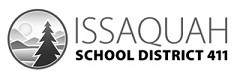 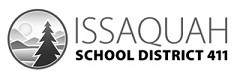 Учащийся:Учитель:Расшифровка оценок за поведение, способствующее обучениюC - систематически	S - иногда O - часто	R - редкоM - скорректированные требованияРасшифровка баллов академической успеваемости 4 — превышает стандарт	NA — не оценивается3 - соответствует стандарту	M - скорректированные требования2 - приближается к к стандарту	ELP - уровень владения английским языком 1 - значительно ниже стандартаТриместр 1Триместр 2Триместр 3Триместр 1Триместр 2Триместр 3Триместр 1Триместр 2Триместр 3Написание и передача посредством письма различных типов речи: повествование, описание, рассуждениеТриместр 1Триместр 2Триместр 3Триместр 1Триместр 2Триместр 3Триместр 1Триместр 2Триместр 3Триместр 1Поведение, способствующее обучениюУважениеОтветственностьСовместная работаУпорствоГибкостьРешение задачРечь и аудированиеРазвитие моторикиПользование карандашом под присмотромПользование ножницами под присмотромЧтениеЧтение согласно нормам для классаЯзыковое восприятие:  основные мысли и особенности, языковые средства и структура, целостностьФонетика/базовые навыкиСтруктураХарактеристикиЯзыковые фразыМатематикаСодержание: счет и кардинальность, операции и алгебраическое мышление, число и операции с числами в десятичной системе, единицы измерения и данные, геометрияПрактика по математике:  решение задач, построение логических рассуждений, обмен информациейЕстественные наукиПонимает и применяет навыки/знанияОбществознаниеПонимает и применяет навыки/знанияМузыкаДемонстрирует поведение, способствующее обучениюЗдоровье и спортДемонстрирует поведение, способствующее обучению